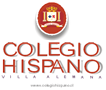 PLAN LECTOR SEGUNDO AÑO MEDIO 2024Título AutorEditorialPDFUnidad relacionadaMesLibro a elecciónNo aplicaNo aplicaUnidad “Sobre la ausencia: exilio, migración e identidadAbrilNo pasó nadaAntonio SkármetaZig-zaghttp://smaris.edu.ec/wp-content/uploads/2017/03/Skarmeta-Antonio-No-Pas%C3%B3-Nada-2do-BI.pdfUnidad “Sobre la ausencia: exilio, migración e identidad”Mayo1984George OrwelDebolsillohttps://www.philosophia.cl/biblioteca/orwell/1984.pdf Unidad: Ciudadanía y trabajoJunioLas ventajas de ser invisibleStephen ChboskyAlfaguarahttps://drive.google.com/file/d/1YE7YPGbvHvH0UBeEyn3xmN7YuUuCCdz0/preview Unidad: Lo divino y lo humanoAgostoEl señor de las moscasWilliam Golding  https://www.docdroid.net/OltpRTo/william-golding-el-senor-de-las-moscas-biblioteca-tepeyac-descargar-pdf#page=7 Unidad: Poder y ambiciónOctubreNiñas arañas Hans PozoLuis Barrales https://r.search.yahoo.com/_ylt=AwrFRhJBioVlDR0crb5jfgx.;_ylu=Y29sbwNiZjEEcG9zAzIEdnRpZAMEc2VjA3Ny/RV=2/RE=1703279297/RO=10/RU=https%3a%2f%2fwww.secst.cl%2fupfiles%2fdocumentos%2f27052019_1141am_5cec213b91ac3.pdf/RK=2/RS=UHsW1V171xAHS_kFVFf6P0_4wZk- https://r.search.yahoo.com/_ylt=AwrjRxS9pYVlW5YZJgNjfgx.;_ylu=Y29sbwNncTEEcG9zAzEEdnRpZAMEc2VjA3Ny/RV=2/RE=1703286334/RO=10/RU=https%3a%2f%2fcelcit.org.ar%2fbajar%2fdla%2f413%2f/RK=2/RS=0gwrgnps64qmRA6T9ro_DY7ta4s- Unidad: Poder y ambiciónNoviembre